Student Information SheetStudent’s Name:  ________________________________________Address: ______________________________________	     _______________________________________Student’s Email Address: _______________________________________Parent/Guardian Name(s) ______________________________________________Phone Number for Parent/Guardian ______________________________________________________________________________Email Address for Parent/Guardian _______________________________________Academic InformationFavorite Subject _____________________________________________________Why is it your favorite subject? __________________________________________________________________________________________________________________________________________________________________________________________What do you want to learn this year in math? ________________________________What is your favorite topic in math? ________________________________________All about you!When is your birthday? _________________________________________________________Any allergies? If so, what are they? ______________________________________Interests/hobbies _________________________________________________________What is your favorite color?_________________________________________________________Do you play a sport(s)? ______________________________________________________What is/are your favorite sport(s) to watch? ______________________________________________________What is your favorite number? _________________________________________________________What is your favorite candy? ________________________________________________________What is your favorite food? _________________________________________________________What do you want to be when you grow up? _______________________________________What is your biggest fear?_______________________________________What are your fears/concerns for this school year:  __________________________________________________________________________________________________________________________________________________________________________________________________________________________________________________________________________________________________________________________________________________________________________________________________________________________________________________________________________________________________________________________________________________________________________________________________________________________________________	What are you looking forward to this school year?________________________________________________________________________________________________________________________________________________________________________________________________________________________________________________________________________________________________________________________________________________________________________________________________________________________________________________________________________________________________________________An interesting/fun fact about yourself! __________________________________________________________________________________________________________________________________________________________________________________________________________________________________________________________________________________________________________________________________________________________________________________________________________________________________________________________________________________________________________________________________________________________________________________________________________________________________________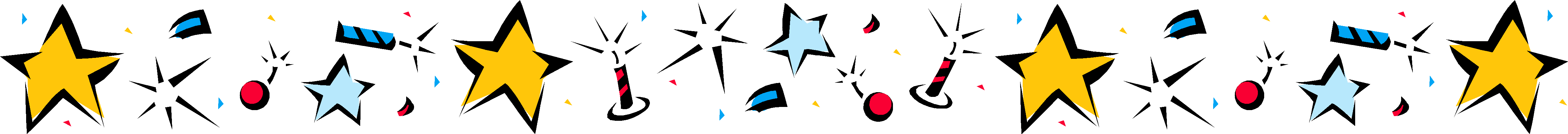 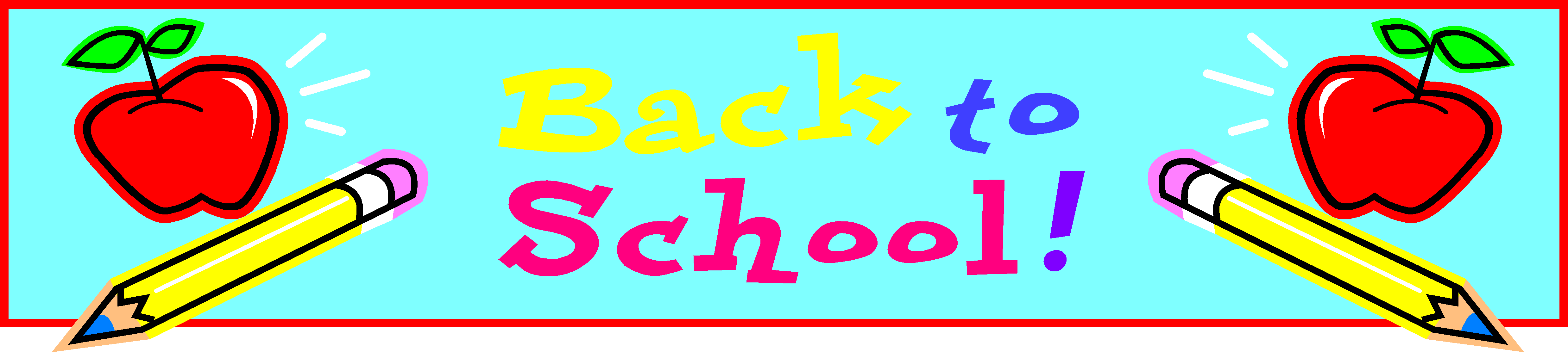 